Charles Ramsey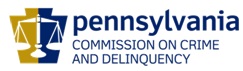 ChairmanDerin Myers Acting Executive DirectorOVS NewsletterSeptember 26, 2018In this Issue... Compensation CornerVictims Compensation Assistance Program Online TrainingsRASA/VOJO 2019-2020 Applications Due Friday, September 28, 2018!Reminder To All RASA And VOJO Programs:  7th Quarter Program Reports Due By October 20th!October Is Domestic Violence Awareness Month (DVAM): What’s Your #1Thing?OVS Needs Your Help: Help Us Help ThemOVC Funding OpportunitiesEmployment Opportunities With The Office Of Victim Advocate (OVA)PDAI Consultant OpportunitiesOctober Foundational AcademyHow Temple Hospital Is Helping Philly Crime Victims Tap Into Federal FundsA Food-Focused Ohio Social Enterprise Empowering Survivors Of Human TraffickingOrlando United Assistance CenterWebinar: 5 Steps To A Safer Online LifeWebinar: Implicit Bias: What You Don’t Know Can Hurt YouRESCHEDULED: PDAI Victim Services Trainings Registration Now Open: 2019 International Conference On Sexual Assault, Domestic Violence And Increasing AccessBWJP: Training OpportunitiesKeystone Crisis Intervention Team: Death Notification TrainingsReading Between The Lines: Case File Review For SARTSSave The Date: Eighth Annual Domestic Violence SymposiumRegional SORNA Trainings: The Office Of Victim Advocate (OVA) Is Coming To A Town Near You!PCADV’s Progress Through Unity ConferenceLaw Enforcement Scholarships Available Through End Violence Against Women International (EVAWI)KCIT Basic Crisis Response Training – Application Now OpenNew Program Highlights: New Resource For VOCA Funded ProgramsUpcoming Events WebEx Online Trainings Available
Compensation Related: Basic, Advanced-Counseling, Transportation Expenses, Restitution and much more! Credits towards VOCA/RASA/VOJO training requirements are available for all sessions (unless indicated otherwise in the session description).  To receive training credits:  1) you must be logged into the session and 2) the WebEx application must be on your computer for the entire duration of the session.  As the OVS recognizes that emergencies may arise and you may not be able to attend the entire session, there is no prohibition against attending part of a session (although training credits will not be given in that instance).Training/Networking OpportunitiesAdditional RASA/VOJO/VOCA Approved TrainingReturn to topCompensation CornerThe DAVE (Dependable Access for Victimization Expenses) System is an automated claim processing system used by victim advocates to file compensation claims and by the Victims Compensation Assistance Program (Program) staff to process claims. In order for a victim advocate to have access to the DAVE system, they must complete the Basic Compensation training. A DAVE specific training may be taken after the Basic Compensation training but is no longer required to be granted DAVE access. Advocates can register for access to the DAVE system after taking the Basic Compensation training by using the register with the DAVE system link on the DAVE homepage (www.dave.pa.gov) or logging in under the Victim Advocates and VCAP staff tab using their login.net username and password.  For any questions about the DAVE system please contact Doreen Potter at dpotter@pa.gov or at 1-800-233-2339.Please note that the next Basic Training class will be held on October 16th. Return to topVictims Compensation Assistance Program Online Trainings  The following trainings will be held on September 27, 2018Counseling Expenses Clinic - 9:30 a.m. – 10:30 a.m. Click here to register.Crime Scene Cleanup Expenses Clinic - 11:00 a.m. – 12:00 p.m. Click here to register.  The following training will be held on October 10, 2018Loss of Support Clinic – 9:30 a.m. – 10:30 a.m. Click here to register.Myths of Compensation - 11:00 a.m. – 12:00 p.m. Click here to register.  The following trainings will be held on October 16, 2018Basic Compensation - 10:00 a.m. – 12:00 p.m. Click here to register.Transportation Expenses Clinic - 1:00 p.m. – 2:00 p.m. Click here to register.  The following training will be held on October 25, 2018Funeral & Burial Expenses Clinic – 9:30 a.m. – 10:30 a.m. Click here to register.Loss of Earnings Clinic - 11:00 a.m. – 12:00 p.m. Click here to register.DAVE WebEx trainings October 18, 2018 at 1:00 p.m.  Register here for this session.December 5, 2018 at 1:00 p.m.   Register here for this session.All trainings count towards 1 hour of the required RASA/VOCA/VOJO training hours, except Basic Compensation which counts towards 2 and DAVE training which counts towards 2.15.Return to topRASA/VOJO 2019-2020 Applications Due Friday, September 28, 2018!This is a friendly reminder that RASA/VOJO* programs must submit their applications by Friday, September 28, 2018 for the funding period January 1, 2019 - December 31, 2020.  Please contact PCCD if there are questions concerning the RASA/VOJO 2019-2020 Funding Announcement or the Egrants application process.  Program questions should be directed to Vicki McCloskey at vmccloskey@pa.gov or (717) 265-8746, or Maria Katulis at mkatulis@pa.gov or (717) 265-8741.  Fiscal questions should be directed to Pam Zody at pzody@pa.gov or (717) 265-8465, or Fred Leer at fleer@pa.gov or (717) 265-8511.  Questions concerning the Egrants system should be made directly to the Egrants Help Desk at (717) 787-5887.  Please note that while Egrants will accept your application up until 11:59 PM on September 28th, Egrants Help Desk staff will not be available after 4:00 PM.  Thank you.*Rights and Services Act/Victims of Juvenile Offenders (RASA/VOJO) funds support procedural services mandated by the PA Crime Victims Act, PA Juvenile Act and/or the PA Rules of Juvenile Court Procedure.  Return to topReminder To All RASA And VOJO Programs:  7th Quarter Program Reports Due By October 20th!Program reports for the 7th quarter of the current 2017/2018 RASA and VOJO grants are due in Egrants by no later than Saturday, October 20, 2018 - please submit by Friday, October 19th to be sure your report is not delinquent:RASA Program Reports – 7th Quarter Report due for the period from July 1 – September 30, 2018 VOJO Program Reports – 7th Quarter Report due for the period from July 1 – September 30, 2018 Note:  Quarterly fiscal reports for RASA and VOJO grants for the 7th Quarter reporting period will also be due in Egrants by October 20, 2018.Should you have any questions or need assistance completing your quarterly program reports, please contact Vicki McCloskey at vmccloskey@pa.gov or (717) 265-8746 or Maria Katulis at mkatulis@pa.gov or (717) 265-8741.   If for some reason you are not able to submit your report with all of the required data by the due date, please enter zeroes in the report and submit what you have in Egrants by October 20th, so your report is not delinquent in Egrants.  You may then contact us to request that we return the report to you in order to make the necessary revisions.For fiscal report questions, please contact the fiscal staff person listed on your grant.  For technical assistance with Egrants, please contact the Egrants Support Line at (717) 787-5887.Return to top October Is Domestic Violence Awareness Month (DVAM): What’s Your #1Thing?“Doing your part” to end domestic violence looks different for each and every one of us, but the key is that we act. When we go beyond raising awareness to taking action by showing up, stepping in, and speaking out, real social change is possible. The National Resource Center on Domestic Violence believes that Awareness + Action = Social Change.  Some ideas for social change include:Donate your time and/or money to support your local domestic violence program.Contact your representatives to let them know why federal programs such as VAWA, FVPSA, and VOCA are important for survivors.Use your privilege to speak up the next time you see or hear a microaggression.Hold your loved ones accountable when they tell a racist/sexist joke.Vote—federal, state, and local elections are all important!Offer support and stability to a child experiencing domestic violence. Simply being there can make a difference in that child’s life.Engage in regular self-care to promote your long-term sustainability in the movement.Tell someone they matter.Support women-and people of color- owned business in your community.The possibilities are endless! Please click here to learn more about how you can help. Return to top OVS Needs Your Help: Help Us Help ThemAs designated by ACT 105, the Office of Victim Services is creating an online website for human trafficking victims and for the victim service providers who offer them assistance. The human trafficking service provider directory, the legal directory, and the resource repository will include information for survivors of labor and sex trafficking, as well as resources for both providers and survivors.  Act 105 specifies that PCCD should compile a directory of services and benefits available to survivors, a directory of legal service providers and a directory of victim service providers specifying the services that each organization offers.  Please email all recommendations for inclusion in the victim service provider and legal assistance providers directories and any printed materials, webinars, recommended training or other recommended resource guides to Heather Hewitt at hhewitt@pa.gov. Please specify whether your recommendation addresses either labor or sex trafficking, or both.The services can include, but are not limited to:HousingAdvocacyFood/ClothingLegal AssistanceMental Health Care Immigration AssistanceEducation/EmploymentDrug & Alcohol TreatmentInterpretation/Translation ServicesCulturally Specific ProgramsIndividual/Group CounselingOther specialized servicesWe would like to provide the most comprehensive information available and depend on you to help us accomplish this goal. Return to top OVC Funding OpportunitiesPlease click here to view all opportunities. Return to top Employment Opportunities With The Office Of Victim Advocate (OVA)The Office of Victim Advocate has (3) Victim Assistance Coordinator positions available! Two positions are located in our office in Dauphin County and one is located in Philadelphia County.  These positions are filled through a Non-Civil Service process coordinated through the Bureau of State Employment (BSE). All applications must go through BSE's employment website at www.employment.pa.gov. To apply, click on “Open Jobs” and search for “Victim Assistance Coordinator”.  If interested, click on "Apply".   The closing date for these positions is 9/27/2018.   If you are not currently registered with NEOGOV, you may create an account and apply for this or any other listed category. Registration is free. If you have any questions during the application process, please contact the Bureau of State Employment at 717-787-5703. If you have questions regarding the posting, please contact:  Diane Cline at (717) 728-3536 or via email at dicline@pa.gov.Return to top PDAI Consultant OpportunitiesThe Pennsylvania District Attorneys Association has announced three consultant positions:Restitution ConsultantPA SAVIN ConsultantVictim/Witness Training ConsultantFor additional information, please visit the attached position descriptions.Return to top October Foundational AcademyPlease note, there is a waiting list for this training. Foundational Academy Training for New Victim AdvocatesOctober 17-19, 2018Hyatt Place State College219 W. Beaver Ave.State College, PA 16801Who Should Attend?This training is designed to provide a solid foundation for all new staff who provide services to victims at PCCD funded Victim Service Programs.  New advocates are required to attend/complete the Foundational Academy Training (classroom and online component) if they:Are providing the Prosecutor’s or Chief Juvenile Probation Officer’s responsibilities/victim services under the Crime Victims Act – all RASA and VOJO funded programs;Are providing victim services at VOCA funded programs not affiliated with State Coalitions;Are providing victim services at VOCA funded programs who serve victims of “Other” Crimes.  Course Information:  There are important skills that all Victim Advocates need to have in order to provide the best services possible to those victims and survivors you work with every day.  Some of the topics that will be covered in this training are:  Your Role as a Victim Advocate, PCCD Program Standards, Confidentiality, Ethics, the Victims Compensation Assistance Program (VCAP), Diversity and Special Populations, the Criminal Justice System, and more.  Don’t miss this great opportunity!Please click here to register.If you have any questions regarding the Foundational Academy, please contact Jennifer L. Feicht, Victim/Witness TTA Consultant at jfeicht@embarqmail.com or (724) 679-7280.  If you have any training questions in general, please contact Maria Katulis (PCCD) at mkatulis@pa.gov or (717) 265-8741.Return to top How Temple Hospital Is Helping Philly Crime Victims Tap Into Federal Funds Most people have no idea there’s free counseling and funds available to them after a crime.  Those services are available to all American victims and family members under the federal Victims of Crime Act — but the standard method of letting people know about them is via a pamphlet mailed to their home address. How many people sift through their paper mail these days? In North Philly, a new coalition is trying to make personal connections like that the norm.  Three agencies have teamed up with Temple University Hospital’s trauma unit to inform victims about services personally rather than via letter. Not only is the in-person method quicker, it’s been found to be a lot more effective in getting help to those who need it. Please click here to learn more. Return to topA Food-Focused Ohio Social Enterprise Empowering Survivors Of Human TraffickingOn a recent morning in a bustling catering kitchen on Columbus, Ohio’s northwest side, a woman named Terrie moved quickly between tasks as she prepared a flurry of food orders for the day. While she prepped sandwiches for boxed lunches, she reflected on her hope to attend cosmetology school, her eyes bright under a touch of blue eyeshadow.  “Even though this isn’t my dream job I have to look at it as an education,” she says while unwrapping a tray of sliced deli meat. “It’s given me something to put on a resume,” Terrie notes, referencing the gap in her employment history when she was a casualty of Ohio’s sex trafficking trade. “I’m in a leadership role here as a kitchen supervisor. I’ve never had any type of leadership position before.”  Please click here to read more. Return to topOrlando United Assistance CenterFollowing the tragedy on June 12, 2016, the Orlando United Assistance Center (OUAC) was established on July 11, 2016 to meet the needs of individuals impacted by the Pulse tragedy. Conveniently located near Downtown Orlando, OUAC is a place offering services and support to aid in the physical and emotional healing of those who were present at Pulse on June 12, survivors and immediate family members of those lost.Services available to those impacted by the Pulse tragedy include:Case management working directly with an OUAC Case ManagerNavigation of community resourcesReferrals for mental health and counseling services unique to the individual’s needConnection with community resources to help address issues such as rent/mortgage assistance, immigration, utility assistance and transportation issues.OUAC continues to evolve based on the on-going healing of the community. Consequences of traumatic events create a ripple effect throughout the entire community – not just among those who were impacted. OUAC aims to open its arms to assist those in Central Florida who were affected in long-term healing through targeted mental health services, community building and awareness. OUAC is a collaboration with the City of Orlando, Orange County Government and Heart of Florida United Way.Please click here to learn more. Return to topWebinar: 5 Steps To A Safer Online LifeOctober 3, 2018 / 1:00 – 3:00 p.m. ESTOctober is #CyberAware Month, and everyone has a role to play in securing the Internet ecosystem. As our lives become more and more connected to digital devices, we need to understand simple, effective tools to keep our data, money and families safe. Using widely excepted best practices,
this presentation will allow you to improve the security of your accounts easily and for little to no cost. Cybersecurity education and awareness is for everyone and it can be easy to understand.Please click here to register. Return to top Webinar: Implicit Bias: What You Don’t Know Can Hurt YouOctober 17, 2018 / 1:00 p.m. ESTBias is a hot topic these days and it is often associated with a great deal of negativity and judgment. However, the truth is implicit bias happens outside of our consciousness and is a result of societal programming, not personal choice. This course will explore the foundations of bias, how we come to make certain associations, the reasons our brain is hard-wired for bias and how our experiences reinforce our beliefs. We will also explore how we can become more aware of the biases we hold and detail the tools and strategies (both individual and organizational) we can use to change them. Finally, we will explore the relationship between bias, ethics and leadership and discuss how to lead in a way that improves influence and reduces liability.Please click here to register. Return to top RESCHEDULED: PDAI Victim Services TrainingsCrossing Bridges – A Juvenile Justice TrainingFebruary 25, 20198:30 a.m. – 4:30 p.m.Giant Community Center2300 Linglestown RoadHarrisburg, PA 17110Restorative justice is a term commonly used in conjunction with the juvenile justice system. Restorative Practices (the social science behind restorative justice) are designed to address harm, repair relationships and meet the needs of all parties involved. During this one-day training we will explore the continuum of practices that can be used within the context of the criminal/juvenile justice system to build restorative justice opportunities that serve both victims and offenders as well as the communities that surround them. Participants will have the opportunity to discern the similarities and differences of a continuum of restorative practices through role play and storytelling. Training participants will also explore how they can implement restorative practices in their personal and professional lives. At the conclusion of this one-day training, participants will:Articulate the goals and foundational theories upon which restorative practices are built;Identify restorative justice best practices; andRecognize the value of restorative justice services for crime victims, communities and offenders.Please click here to register. *This training qualifies for 6 training hours through PCCD. Return to topRegistration Now Open: 2019 International Conference On Sexual Assault, Domestic Violence And Increasing AccessApril 22-24, 2019Manchester Grand HyattSan Diego, CAOur annual conferences focus on sexual assault, intimate partner violence, stalking, human trafficking and elder abuse. We consistently bring together law enforcement personnel, prosecutors, victim advocates, judges, parole and probation officers, rape crisis workers, health care professionals, faith community members, educators, researchers and others in this three-day conference highlighting promising practices and emerging issues to effectively respond to these crimes in all of our communities.Please click here to learn more and to register. Return to topBWJP: Training OpportunitiesUsing Federal Law to Increase Safety for Indian Women: TLOA and VAWA Implementation EffortsSeptember 27, 2018 / 2:00 - 3:30 CDT

Native American women suffer domestic and sexual violence at epidemic rates. Federal law enforcement may be hours away from reservation crime scenes and resources are frequently stretched thin. Tribal police, prosecutors, and courts have had significant success in combating intimate partner violence committed by Indians in Indian country. But, because of a 1978 U.S. Supreme Court decision, tribes lacked the authority to prosecute a non-Indian defendant even if he lived on the reservation and was married to a tribal member. And, federal law limited tribes to imposing a maximum sentence of one-year imprisonment regardless of how serious the offense. The Tribal Law and Order Act (2010) and the Violence Against Women Reauthorization Act of 2013 potentially and dramatically changed the legal authority of tribal courts and have provided federal prosecutors with new criminal offenses to use when holding offenders accountable. This webinar will cover the relevant changes to federal law, a summary of recent case law, and provide an update on implementation efforts for both Acts.Please click here to learn more and to register. Veterans and Domestic Violence: Improving Safety, Accountability, and InterventionOctober 15-16, 2018 / Jacksonville, FLBWJP will present a free two-day training on military and veteran-related domestic violence and best practices for screening, assessment, and intervention. This training is tailored to those individuals who work in and with criminal courts that have military and veteran defendants and, particularly, Veterans Treatment Court staff, domestic violence court staff, and community-based victim advocates. 
 
Topics addressed during this training will include Screening; Risk & Risk Assessment; Contextual Analysis; Intersection of Co-occurring Conditions & Domestic Violence; Victims and Victim Advocates; Pretrial and Probation Supervision; Firearms and Domestic Violence-related Prohibitions; Offender Intervention Programs; and Veterans Health Administration Services.
 
Please click here to learn more and to request to attend. Requests to attend this training will be honored in the order they are received. Return to topKeystone Crisis Intervention Team: Death Notification TrainingsDeath Notification can be part of anyone's job. It is not a fun task, but one that is so important to the survivors' healing. In this training, you will learn best practices in Death Notification as well as possible reactions by survivors and how to help.March 7, 2019 (snow date March 8th)9:00 a.m. – 4:30 p.m.Luzerne County Community College1333 S. Prospect StreetNanticoke, PA 18643Please click here to register. Training is provided free of cost. Return to topReading Between The Lines: Case File Review For SARTSSeptember 27, 201812:00 p.m. ETThroughout our country, communities have long struggled with their response to sexual violence. In many instances, the criminal justice system has shown itself to be inadequate and has often failed those who most need it to work. From initial police reports to decisions that prosecutors make in court, the U.S. criminal justice system has a long way to go before sexual assault is treated as the violent crime that it is, offenders are held accountable for their actions, and victims of sexual assault are treated with the respect and dignity they deserve.In 2016, the Sexual Violence Justice Institute came out with a toolkit entitled What Do Sexual Assault Cases Look Like in Our Community? A SART Coordinator's Guidebook for Case File Review, which is a step-by-step guide for sexual assault response teams to use to look at case files to identify what is working well within their community's response as well as identify gaps as a way to create lasting systems change. Case files hold the "official" record of a survivor's experience. From the language used in capturing the experience to steps taken or not taken, case files offer great insight into frameworks responders use, the ways that their work is organized, and how the disciplines interact with each other.Through the process of looking at case files, SARTs are able to look at the system as a whole to learn more about the current response to sexual violence. While case file review can present challenges, it is a powerful tool to identify and implement strategies for sexual assault cases to be more successfully investigated and documented and to evaluate current policies and practices of SART agencies.From this webinar, participants should leave with a better understanding of how case file review can be used as an evaluative measure and method of systems change work as well as gain practical skills and tools to implement case file review in their community. As a result of this webinar, participants will be better able to: Understand how case file review can be used to assess the criminal justice response to sexual assault.Recognize the importance of reviewing cases as a strategy of systems change work. Implement strategies for conducting case file review, including applying practical skills and steps for how to engage SARTs in Case File Review.Apply best practices to address concerns about confidentiality and improving the system response.Please click here to register. Return to topSave The Date: Eighth Annual Domestic Violence SymposiumThis free, half-day symposium also will include a panel discussion with experts and advocates who will examine these issues from a variety of experiences and expertise. October 2, 20189:30 a.m. – 12:30 p.m.Cabrini University, Grace Hall610 King of Prussia RoadRadnor, PA 19087-3698Please click here to learn more and to register. Return to topRegional SORNA Trainings: The Office Of Victim Advocate (OVA) Is Coming To A Town Near You! 3 chances to attend a regional training this year, covering the Sex Offender Registration and Notification Act (SORNA), the Address Confidentiality Program, and an overview of all services and programs offered by OVA. This free training is for all victim service providers, members of law enforcement, district attorneys, and therapists. Harrisburg: October 30, 2018
Riverfront Office Center
1101 S. Front Street, Harrisburg, PA 17104
register by Oct 16Philadelphia: November 7, 2018District Attorney’s Office
3 S. Penn Square, Philadelphia, PA 19107
register by Oct 24Registration information and a complete agenda are provided here. Follow the Office of Victim Advocate on Facebook for ongoing updates! Return to topPCADV’s Progress Through Unity ConferenceWhen: October 24-26, 2018Where: Eden Resort, Lancaster, PAThe Pennsylvania Coalition Against Domestic Violence (PCADV) seeks proposals for “Progress Through Unity,” our biennial statewide conference. This year, the theme of our conference focuses on collectively creating and sustaining healthy communities. Since celebrating PCADV’s 40th anniversary in 2016, we realize the need for progression and innovation in domestic violence advocacy and prevention work. Using the tracks of Safe, Healthy, Inclusive, and Just, we are in search of new and progressive workshops that address community conditions, norms and root factors in efforts to end and prevent domestic violence. For additional information, please click here.   Return to top Law Enforcement Scholarships Available Through End Violence Against Women International (EVAWI) EVAWI is pleased to announce the availability of up to 10 scholarships for law enforcement officers to their 2019 International Conference on Sexual Assault, Intimate Partner Violence and Increasing Access to be held in San Diego, California on April 22-24th.  The scholarships will cover the full cost of the conference registration. If you have a grant, you can check with your grant program manager to see if grant funds can be used to cover any travel expenses.

Conference registration includes: Three days of training with leading national expertsThree light continental breakfastsThree seated lunchesElectronic Course MaterialFor eligibility and application details, click here.  Deadline for application is November 5, 2018. Return to topKCIT Basic Crisis Response Training – Application Now OpenKCIT is pleased to announce the application for the annual KCIT Basic Crisis Response Training for June 3-6, 2019 in Gettysburg, PA. This 25-hour training helps participants learn about crisis reactions after a trauma. Upon completion of this training, interested participants can apply to become KCIT volunteers. If you have any questions, please contact KCIT at info@kcitpa.org. Please click here to register. Return to topNew Program Highlights: New Resource For VOCA Funded ProgramsCVR is an OVC-funded partnership project between the Justice Research and Statistics Association (JRSA), Urban Institute, and the National Center for Victims of Crime (NCVC).  The project is designed to support the use of research and relevant data in the delivery of victim services and to offer a one-stop resource for service providers and researchers to connect and share knowledge.  These are among the exciting resources available:1)       CVR website - VictimResearch.org.  An interactive and content-rich platform through which service providers and administrators can connect directly with victim researchers and access up-to-date information on best practices, tools, trainings and research.  2)      The CVR library’s open access Public Collection includes nearly 1000 relevant resources (fact sheets, reports, videos, etc.)   Of particular interest to you as a VOCA administrator, all VOCA funded agencies (State and local service providers) are exclusively eligible to register for CVR’s Full Collection, which includes everything from the public collection plus over 1,000 subscriber-only journals at no-cost.  Registration is an easy process.  Here’s how:Go to our home page at VictimResearch.org.  From the home page click on Sign In/Register in bottom left corner.On next screen click Register.Next, select VOCA Funded agency user, and then register by providing brief demographic and agency specific information.   Personalized search assistance is available by visiting the Library page and clicking Ask a Librarian or by emailing our librarian directly at Librarian@victimresearch.org.   3)      CVR’s Training and Technical Assistance Resources include monthly webinars on victim services and related research topics.  Our Tools webpage includes sample research tools including surveys, MOUs and a collection of validated screening and assessment tools. If you are not able to find the answers you need, we also offer research-focused Light touch technical assistance tailored to individual agency or state needs.  You can make a TA request through the website by visiting the Tools and Training page and clicking Need help, or directly email our technical assistance coordinator at TA@victimresearch.org.If your program is offering new or extended services, or implementing new initiatives that you would like to highlight, please submit your news article to Heather Hewitt at hhewitt@pa.gov. Return to top The next OVS Newsletter will be published on Wednesday, October 10, 2018.  If you would like any training events, fundraisers, or notable news published in this newsletter, please submit them to Heather Hewitt at hhewitt@pa.gov by Wednesday, October 3, 2018.
You have signed up to receive the OVS Newsletter from the Office of Victims' Services.  This newsletter will be sent to you on a biweekly basis via email.  If your email address changes or you would like to be removed from the OVS Newsletter distribution list, please contact Heather Hewitt at (717) 265-8730 or via email at hhewitt@pa.gov.Pennsylvania’s Office of Victims’ Services  |  3101 North Front Street  |  Harrisburg, PA  17110 |  (717) 783-0551www.pccd.pa.gov PA Crime Victims Websitewww.pcv.pccd.pa.govTwitter: @PaCrimmCom 